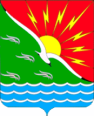                                               СОВЕТ ДЕПУТАТОВ                                                     МУНИЦИПАЛЬНОГО ОБРАЗОВАНИЯЭНЕРГЕТИКСКИЙ ПОССОВЕТ НОВООРСКОГО РАЙОНА ОРЕНБУРГСКОЙ ОБЛАСТИЧЕТВЕРТЫЙ СОЗЫВР Е Ш Е Н И Е29.10.2020                             п. Энергетик                                        № 14О досрочном прекращении полномочий исполняющего полномочия главы муниципального образования Энергетикский поссовет Новоорского района Оренбургской области В соответствии с пунктом 10 части 10 статьи 35, пунктом 2 части 6, частью 7 статьи  36 Федерального закона от 06.10.2003 № 131-ФЗ «Об общих принципах организации местного самоуправления в Российской Федерации», пунктом 2 части 1 и частью 2 статьи 28 Устава муниципального образования  Энергетикский поссовет Новоорского района Оренбургской области, на основании личного заявления исполняющего полномочия главы муниципального образования Энергетикский поссовет Якунина Евгения Владимировича от 27.10.2020, Совет депутатов муниципального образования Энергетикский поссовет Новоорского района Оренбургской области, Р Е Ш И Л:1. Прекратить досрочно полномочия исполняющего полномочия главы муниципального образования Энергетикский поссовет Новоорского района Оренбургской области Якунина Евгения Владимировича, в связи с отставкой по собственному желанию с 30.10.2020.2.  С 31.10.2020 исполнение полномочий главы муниципального образования Энергетикский поссовет Новоорского района Оренбургской области, на период до избрания нового главы муниципального образования Энергетикский поссовет Новоорского района Оренбургской области, возложить на заместителя главы администрации Кононенко Елену Валерьевну.3. Настоящее решение вступает в силу с момента подписания и подлежит опубликованию в печатном средстве массовой информации муниципального образования Энергетикский поссовет Новоорского района Оренбургской области «Правовой бюллетень муниципального образования Энергетикский поссовет».  4. Контроль за исполнением настоящего решения возложить на постоянную депутатскую мандатную комиссию по вопросам местного самоуправления и вопросам депутатской этики.   Зам. председателя Совета депутатов                           муниципального образования                              Энергетикский поссовет                                       ________________    И.С. Заяц                        Исполняющий полномочия главы муниципального образования Энергетикский поссовет  ______________  Е.В. Якунин                                                                                        